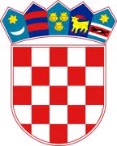 REPUBLIKA HRVATSKASISAČKO MOSLAVAČKA ŽUPANIJAOPĆINA LIPOVLJANIOPĆINSKO VIJEĆEKLASA: 550-01/23-01/03URBROJ: 2176-13-01-23-01Lipovljani, 13. prosinca 2023. godine  Na temelju Zakona o socijalnoj skrbi („Narodne novine“, broj: 18/22, 46/22, 119/22, 71/23), Odluke o socijalnoj skrbi na području Općine Lipovljani („Službeni vjesnik“, broj 36/22) i članka 26. Statuta Općine Lipovljani („Službeni vjesnik“, broj 14/21), Općinsko vijeće Općine Lipovljani, na  19. sjednici održanoj 13. prosinca 2023. godine, donijelo jePROGRAMsocijalne skrbi Općine Lipovljani za 2024. godinuI.Programom socijalne skrbi Općine Lipovljani za 2024. godinu predviđa se ostvarenje sljedećih oblika socijalne skrbi:II.Ovaj Program će se objaviti u „Službenom vjesniku“, a stupa na snagu 1. siječnja 2023. godine.Predsjednik Tomislav Lukšić dipl. ing. šum.PROGRAM 1001 SOCIJALNA SKRB94.472,00Naknada za troškove stanovanja                                                                                                                                           491,00Naknada za podmirenje pogrebnih troškova500Naknada osobama s invaliditetom, nepokretnim i teško pokretnim osobama45.047,00Naknada za novorođeno dijete26.545,00Jednokratna naknada3.500,00Sufinanciranje troškova edukativnog programa
 djece s teškoćama u razvoju (logoped)2.389,00Pomoć umirovljenicima 16.000,00